      ASSISTANCE REQUEST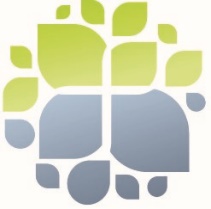 The Ministry Director along with the Board of Elders of the Church of God in Arkansas (CHOGAR) is responsible for planning, promoting and carrying out the work of evangelism, conservation of existing congregations, and church planting in the state of Arkansas.  Limited financial assistance may be available, but is not limited, for churches, pastors, ministries and church plants affiliated with the Church of God in Arkansas.  The assistance is intended to provide support for evangelistic efforts of congregations and ministries, to provide scholarships for pastoral and leadership development for ministers, and to help with church planting endeavors. Churches, ministries and church plant requests-Complete Sections 1,2 &3Pastoral scholarship requests-Complete Sections 1 & 4Decisions will be made within 45 days after application is submitted and received by members of the CHOGAR Board of Elders/Ministry Director.  Please complete the following application and submit to:Jim Eustace, Ministry Director3200 Shadow Creek DriveBenton, AR 72019                                                      jimeustace@att.net For official use onlySection 1: General InformationSection 1: General InformationSection 1: General InformationSection 1: General InformationSection 1: General InformationSection 1: General InformationSection 1: General InformationSection 1: General InformationSection 1: General Information   Church	  Pastor    Ministry   Church	  Pastor    Ministry   Church	  Pastor    Ministry   Church	  Pastor    Ministry   Church	  Pastor    Ministry   Church	  Pastor    Ministry   Church	  Pastor    Ministry   Church	  Pastor    Ministry   Church	  Pastor    MinistryChurch/Pastor/Ministry NameChurch/Pastor/Ministry NameChurch/Pastor/Ministry NameAddressAddressStreetStreetStreetStreetStreetStreetStreetCityCityCityCityStStZipMailing Address Mailing Address (if different )(if different )StreetStreetStreetStreetStreetStreetStreetCityCityCityCityStStZipPhonePhoneExt: _______Ext: _______Ext: _______Contact NameContact TitleContact TitleContact TitleContact PhoneContact PhoneExt:_____Ext:_____Ext:_____Contact e-mailContact e-mailSection 2:  Plant Section 2:  Plant Section 2:  Plant Section 2:  Plant Section 2:  Plant Section 2:  Plant If this is a new church program, ministry, or church plant, describe your past experience in new start-up programs or projects.  (500 character limit)If this is a new church program, ministry, or church plant, describe your past experience in new start-up programs or projects.  (500 character limit)If this is a new church program, ministry, or church plant, describe your past experience in new start-up programs or projects.  (500 character limit)If this is a new church program, ministry, or church plant, describe your past experience in new start-up programs or projects.  (500 character limit)If this is a new church program, ministry, or church plant, describe your past experience in new start-up programs or projects.  (500 character limit)If this is a new church program, ministry, or church plant, describe your past experience in new start-up programs or projects.  (500 character limit)Year church/ministry founded:What is your church/ministry mission statement?  (500 character limit)What is your church/ministry mission statement?  (500 character limit)What is your church/ministry mission statement?  (500 character limit)What is your church/ministry mission statement?  (500 character limit)What is your church/ministry mission statement?  (500 character limit)What is your church/ministry mission statement?  (500 character limit)How long do you anticipate needing our support?How long do you anticipate needing our support?How long do you anticipate needing our support?How long do you anticipate needing our support?What prompted you to contact the CHOGAR Board of Elders?What prompted you to contact the CHOGAR Board of Elders?What prompted you to contact the CHOGAR Board of Elders?What prompted you to contact the CHOGAR Board of Elders?Date funds are needed:Date funds are needed:Date funds are needed:Date funds are needed:Amount Requested:Briefly describe the program, project, or new ministry/church including problem to be addressed, population served, and benefits expected.  (2000 character limit)Briefly describe the program, project, or new ministry/church including problem to be addressed, population served, and benefits expected.  (2000 character limit)Briefly describe the program, project, or new ministry/church including problem to be addressed, population served, and benefits expected.  (2000 character limit)Briefly describe the program, project, or new ministry/church including problem to be addressed, population served, and benefits expected.  (2000 character limit)Briefly describe the program, project, or new ministry/church including problem to be addressed, population served, and benefits expected.  (2000 character limit)Briefly describe the program, project, or new ministry/church including problem to be addressed, population served, and benefits expected.  (2000 character limit)How many people received your services last year?How many people received your services last year?How many people received your services last year?How many people received your services last year?How many people received your services last year?Geographical area to be served:Geographical area to be served:Geographical area to be served:How will this project reflect a Christian evangelical component? (1000 character limit)How will this project reflect a Christian evangelical component? (1000 character limit)How will this project reflect a Christian evangelical component? (1000 character limit)How will this project reflect a Christian evangelical component? (1000 character limit)How will this project reflect a Christian evangelical component? (1000 character limit)How will this project reflect a Christian evangelical component? (1000 character limit)What outcomes are expected?  Include measurable goals.  (1000 character limit)What outcomes are expected?  Include measurable goals.  (1000 character limit)What outcomes are expected?  Include measurable goals.  (1000 character limit)What outcomes are expected?  Include measurable goals.  (1000 character limit)What outcomes are expected?  Include measurable goals.  (1000 character limit)What outcomes are expected?  Include measurable goals.  (1000 character limit)Section 3: Administration & Financial InformationSection 3: Administration & Financial InformationSection 3: Administration & Financial InformationSection 3: Administration & Financial InformationSection 3: Administration & Financial InformationSection 3: Administration & Financial InformationSection 3: Administration & Financial InformationSection 3: Administration & Financial InformationName of Sr. Pastor/Ministry LeaderName of Sr. Pastor/Ministry LeaderName of Sr. Pastor/Ministry LeaderName of Sr. Pastor/Ministry LeaderWould the ministry continue if the current Pastor/Ministry Leader were no longer with the church/ministry?            Yes       NoWould the ministry continue if the current Pastor/Ministry Leader were no longer with the church/ministry?            Yes       NoWould the ministry continue if the current Pastor/Ministry Leader were no longer with the church/ministry?            Yes       NoWould the ministry continue if the current Pastor/Ministry Leader were no longer with the church/ministry?            Yes       NoWould the ministry continue if the current Pastor/Ministry Leader were no longer with the church/ministry?            Yes       NoWould the ministry continue if the current Pastor/Ministry Leader were no longer with the church/ministry?            Yes       NoWould the ministry continue if the current Pastor/Ministry Leader were no longer with the church/ministry?            Yes       NoWould the ministry continue if the current Pastor/Ministry Leader were no longer with the church/ministry?            Yes       NoHave you ever received a financial gift(s) from the CHOGAR Board of Elders?                         Yes       NoHave you ever received a financial gift(s) from the CHOGAR Board of Elders?                         Yes       NoHave you ever received a financial gift(s) from the CHOGAR Board of Elders?                         Yes       NoHave you ever received a financial gift(s) from the CHOGAR Board of Elders?                         Yes       NoHave you ever received a financial gift(s) from the CHOGAR Board of Elders?                         Yes       NoHave you ever received a financial gift(s) from the CHOGAR Board of Elders?                         Yes       NoHave you ever received a financial gift(s) from the CHOGAR Board of Elders?                         Yes       NoHave you ever received a financial gift(s) from the CHOGAR Board of Elders?                         Yes       NoIf yes, please complete the following:If yes, please complete the following:If yes, please complete the following:If yes, please complete the following:If yes, please complete the following:If yes, please complete the following:If yes, please complete the following: 1    Name of Project  1    Name of Project  1    Name of Project       Amount Received      Amount Received      Amount ReceivedDate Received     /       /  2   Name of Project  2   Name of Project  2   Name of Project       Amount Received      Amount Received      Amount ReceivedDate Received    /       / How would the requested support from the CHOGAR Board of Elders be utilized?  (500 character limit)How would the requested support from the CHOGAR Board of Elders be utilized?  (500 character limit)How would the requested support from the CHOGAR Board of Elders be utilized?  (500 character limit)How would the requested support from the CHOGAR Board of Elders be utilized?  (500 character limit)How would the requested support from the CHOGAR Board of Elders be utilized?  (500 character limit)How would the requested support from the CHOGAR Board of Elders be utilized?  (500 character limit)How would the requested support from the CHOGAR Board of Elders be utilized?  (500 character limit)How would the requested support from the CHOGAR Board of Elders be utilized?  (500 character limit)Are there opportunities for volunteers from other Arkansas CHOG for “hands-on” service in your church/program/ministry?       Yes        NoAre there opportunities for volunteers from other Arkansas CHOG for “hands-on” service in your church/program/ministry?       Yes        NoAre there opportunities for volunteers from other Arkansas CHOG for “hands-on” service in your church/program/ministry?       Yes        NoAre there opportunities for volunteers from other Arkansas CHOG for “hands-on” service in your church/program/ministry?       Yes        NoAre there opportunities for volunteers from other Arkansas CHOG for “hands-on” service in your church/program/ministry?       Yes        NoAre there opportunities for volunteers from other Arkansas CHOG for “hands-on” service in your church/program/ministry?       Yes        NoAre there opportunities for volunteers from other Arkansas CHOG for “hands-on” service in your church/program/ministry?       Yes        NoAre there opportunities for volunteers from other Arkansas CHOG for “hands-on” service in your church/program/ministry?       Yes        NoIf yes, how?If yes, how?If yes, how?If yes, how?If yes, how?If yes, how?What one factor makes your program/church plant unique from other ministries of like purpose?  (500 character limit)What one factor makes your program/church plant unique from other ministries of like purpose?  (500 character limit)What one factor makes your program/church plant unique from other ministries of like purpose?  (500 character limit)What one factor makes your program/church plant unique from other ministries of like purpose?  (500 character limit)What one factor makes your program/church plant unique from other ministries of like purpose?  (500 character limit)What one factor makes your program/church plant unique from other ministries of like purpose?  (500 character limit)What one factor makes your program/church plant unique from other ministries of like purpose?  (500 character limit)What one factor makes your program/church plant unique from other ministries of like purpose?  (500 character limit)Section 4: Pastoral Scholarship InformationSection 4: Pastoral Scholarship InformationSection 4: Pastoral Scholarship InformationName of Conference/Seminar:Name of Conference/Seminar:Date and Location:Date and Location:What is the goal or purpose of the conference/seminar? (500 character limit)What is the goal or purpose of the conference/seminar? (500 character limit)What is the goal or purpose of the conference/seminar? (500 character limit)How will the knowledge/experience assist the pastor in his ministry capacity?How will the knowledge/experience assist the pastor in his ministry capacity?How will the knowledge/experience assist the pastor in his ministry capacity?What prompted you to contact the Church Board of Elders?What prompted you to contact the Church Board of Elders?What prompted you to contact the Church Board of Elders?Date funds are needed:Amount Requested:Date ReceivedApprovedNot ApprovedReviewed by